О внесении изменений в решение Северо-Енисейского районного Совета депутатов «Об обеспечении первоклассников образовательных организаций Северо-Енисейского района подарками Главы Северо-Енисейского района ко Дню знаний в 2023 году»В целях уточнения решения «Об обеспечении первоклассников образовательных организаций Северо-Енисейского района подарками Главы Северо-Енисейского района ко Дню знаний в 2023 году», в целях реализации права представительного органа муниципального образования на принятие решения о принятии муниципальным образованием расходных обязательств, на основании статьи 53 Федерального закона от 06.10.2003 № 131-ФЗ «Об общих принципах организации местного самоуправления в Российской Федерации», в соответствии со статьей 86 Бюджетного кодекса Российской Федерации, руководствуясь статьей 24 Устава Северо-Енисейского района, Северо-Енисейский районный Совет депутатов решил:1. Внести в решение Северо-Енисейского районного Совета депутатов от 28.07.2022 № 419-26 «Об обеспечении первоклассников образовательных организаций Северо-Енисейского района подарками Главы Северо-Енисейского района ко Дню знаний в 2023 году» (далее - решение) следующие изменения:1) в наименовании решения слова «Об обеспечении первоклассников образовательных организаций Северо-Енисейского района подарками» заменить словами «О финансовом обеспечении приобретения для первоклассников образовательных организаций Северо-Енисейского района подарков»;2) пункты 1 и 2 решения изложить в следующей редакции:«1. Принять решение о финансовом обеспечении приобретения для первоклассников образовательных организаций Северо-Енисейского района подарков Главы Северо-Енисейского района ко Дню знаний в 2023 году.2. Порядок финансового обеспечения приобретения для первоклассников образовательных организаций Северо-Енисейского района подарков Главы Северо-Енисейского района ко Дню знаний в 2023 году устанавливается муниципальными правовыми актами администрации Северо-Енисейского района.».2. Настоящее решение вступает в силу со дня официального опубликования в газете «Северо-Енисейский вестник» и применяется с 01 с января 2023 года.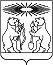 РОССИЙСКАЯ ФЕДЕРАЦИЯСеверо-Енисейский районный Совет депутатовКрасноярский крайСеверо-Енисейский районРЕШЕНИЕРОССИЙСКАЯ ФЕДЕРАЦИЯСеверо-Енисейский районный Совет депутатовКрасноярский крайСеверо-Енисейский районРЕШЕНИЕ«12» января 2023 г.№ 548-31гп Северо-Енисейскийгп Северо-ЕнисейскийПредседатель Северо-Енисейского районного Совета депутатов__________________ Т.Л.Калинина«12» января 2023 годаГлава Северо-Енисейского района___________________ А.Н.Рябцев«12» января 2023 года